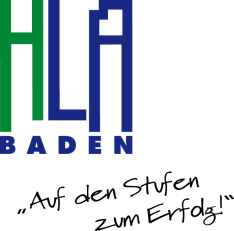 Bestätigung über den Verlust einer Schularbeit/ eines TestsHiermit bestätige ich, …………………………………………………………………Name der Schülerin / des Schülersder Klasse………………….den Verlust meiner Schularbeit / meines Tests aus……………………………………………………………………………………………GegenstandSchuljahrDieSchularbeit wurde am……………………………..absolviert.DerTest wurde am ……………………………..absolviert.Die Schularbeit wurde mit(Note)………………………………………………Der Test wurde mit (Note)………………………………………………beurteilt.Punkte:……………………….……………………………..Datum………………………………………Unterschrift der Schülerin/ des SchülersUnterschrift des/ der Erziehungsberechtigten